Owner & Business InformationEXECUTIVE SUMMARYPRODUCT/SERVICE – MARKET FITMARKETING PLANBUSINESS OperationsFinancial Viability (Attached Cashflow Projections)Overcoming Challenges and next stepsAgreement and SignatureBy submitting this application, I affirm that all the information provided is true. When completed, please send to: 
Entrepreneur Development Officer
Youth Business Trinidad & Tobago
Shop No. 360
Ground Floor East,
Center Point Mall,
Ramsaran Street,
Chaguanas
Or email us at entrepreneurinfo@ybtt.org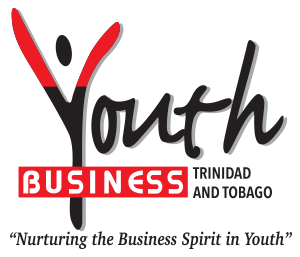 Entrepreneur Business PlanName 1: Male    Female D.O.B: Name 2:Male    Female D.O.B:Business NameBusiness NameBusiness NameBusiness Address:Home Address 1:Home Address 1:Home Address 2:Home Address 2:Business Contact #:                   Contact # 1:Contact # 1:Fax #:Contact # 2Contact # 2E-Mail:Other Email:Other Email:Contact Preferences (Phone/Email/Time):Contact Preferences (Phone/Email/Time):Contact Preferences (Phone/Email/Time):Click to Place Business Logo (if applicable):Click to Place Business Logo (if applicable):Click to Place Business Logo (if applicable):EXECUTIVE SUMMARYINDUSTRY BACKGROUNDBUSINESS GOALS AND OBJECTIVESDEFINE THE PROBLEM OR NEED YOU ARE ADDRESSINGDESCRIBE YOUR PRODUCT OR SERVICEDESCRIBE YOUR TARGET CUSTOMER(S)WHAT VALUE DO YOU OFFER OVER YOUR COMPETITION?WHAT RESEARCH OR TESTING HAS BEEN DONE?How do you intend to get customers?How do you intend to keep customers?Describe your TeamWhat resources are needed for your business to function?SWOT Analysis Describe your business process (from supplier to customer)Describe the major cost associated with your business.Describe the revenue streams associated with your business.How did you come up with your pricing?Describe any items to be purchased and why is of value to your business.Describe business challenges you would have overcome in the past.What are the current challenges faced by the business?What’s next for the business?Name (printed)SignatureDate